Application for Special Exception 									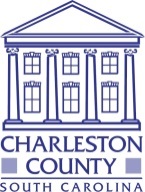 This application must be completed and submitted in person to the Zoning/Planning Department in order to apply for a Special Exception. Please read the entire form prior to completing the application. The applicant shall receive a copy of this completed form at the time the application is filed. This application will be returned to the applicant within fifteen (15) working days if these items are not submitted with the application or if any are found to be inaccurate:Completed Special Exception application signed by the current property owner(s).Copy of Current Recorded Deed to the property. If the applicant is not the owner of the property, the Current Property Owner(s) must sign and print the Designation of Agent found below.Restrictive Covenants & Posted Notice Affidavits signed by the applicant or current property owner(s). A letter of intent signed by the applicant or property owner(s) stating the reason for the request that explains why this request should be granted and how it meets the Approval Criteria of §3.6.5.  All proposed Special Exceptions, except manufactured home placements, shall satisfy the Site Plan Review process and attend at least one Site Plan Review meeting prior to submitting this application.  An accurate, legible Site Plan drawn to Engineers Scale must be attached.  The site plan must show property dimensions, dimensions and locations of all existing and proposed structures and improvements, parking areas, Grand trees (24” DBH or greater), wetlands (properties containing DHEC-OCRM Critical Line areas must contain an up to date DHEC-OCRM signature on the site plan or plat), holding basins and buffers when applicable. One(1) 24 x 36 copy & twenty (20) 11 x 17 copy. Copy of a legible Approved and Recorded Plat showing present boundaries of property.Check made out to “Charleston County” or cash. $250 fee. Applicant Name: Mailing Address: City, State, Zip Code:      Daytime Phone:	Subject Property Address:Present Use of Property:Special Exception Description: Applicant Signature								DateApplicant Email AddressDesignation of Agent (Complete only if owner is not applicant): I hereby appoint the person named as Applicant above as my (our) agent to represent me (us) in this application.	 Owner Print Name                                  	        Date			Owner Mailing Address	Owner Signature				            		City, State, Zip Code	FOR OFFICE USE ONLYApplication #: 	   Flood Zone: Zoning District: 	   Fee Paid ($250): Date Filed: 	Zoning Officer: TMS #: Owner Email Address